EMERGENCY CONTACT AND MEDICAL RELEASEPlayer: ___________________________________ Date of Birth: _______________Family Physician: ___________________________ Phone: ____________________ Address: ____________________________________________________________Hospital Preference: ___________________________________________________In case of emergency Contact: List 2 Name and number_____________________________________________________________________Please list any allergies/medical problems, including that require maintenance medication (i.e. Diabetic,Asthma, and Seizure Disorder)The purpose of the above listed information is to ensure that medical personnel have details of any medical problem which may interfere with or alter treatment.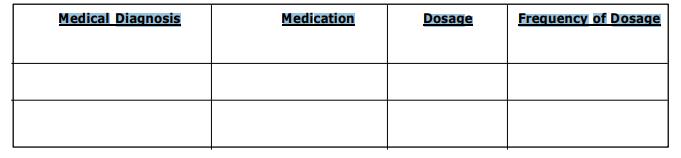 Any other medical considerations that the coaches should be aware of: _________________________________________________________________________ Medical Insurance Carrier: ____________________________ Policy #: _______________Date of last Tetanus Toxoid Booster: _____________________ Parent or Guardian Authorization:In case of emergency, if family physician cannot be reached, I hereby authorize my child to be treated by Certified Emergency Personnel (i.e. EMT, First Responder, E.R. Physician):Mr./Mrs./Ms. _________________________________________________ Date: _________Authorized Parent/Guardian SignaturePrint Parent/Guardian Name _____________________________________________NOTE: From to be carried by Team Manager/Coach together with team roster or eligibility affidavit during all practices and games